	Naarn, im November 2014EINLADUNGzur 43. Jahreshauptversammlungam Samstag, 15. November 2014, 19:45 Uhr,im Gasthaus Landerl, Au/DonauTagesordnung:Eröffnung, Begrüßung, letztes ProtokollTotengedenkenBerichte der SektionenBericht des Obmannes Josef HuberKassenbericht von Kassier Christian SchoderPrüfungsbericht der KassenprüferEntlastung des Kassiers und des VorstandesNeuwahl des VorstandesGrußworte der EhrengästeAllfälligesInformieren Sie sich über die Arbeit des Vereines, über die Arbeit der einzelnen Sektionen und zeigen Sie mit Ihrem Interesse die Verbundenheit mit unserem Verein.Wir freuen uns auf Ihren Besuch und laden Sie zur anschließenden Saisonabschlussfeier der DSG UNION NAARN herzlich ein.Für die DSG UNION NAARN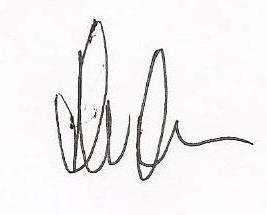 Obmann, Josef Huber